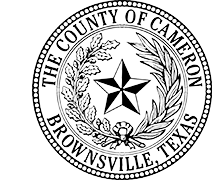 Cameron CountyEconomic Development & Community Affairs Department Student Application           2023 - Fair Housing Awareness High School Essay- College Scholarship Contest   Essay Due Date: March 3, 2023_________________________________________________________________________ Student Full Name: ___________________________________ Age: ________   Grade Level: _________ Student Address: ______________________ City/Town/State: ___________________________ Zip Code: ________   Parents Name: ________________________________   Phone No. __________________Student Email Address: _____________________________________________Name of High School in attendance: ___________________________   School Phone No.: _________________ City/Town of High School: _________________________   School Counselor Name:_______________________  Tell us about your educational and career goals and plans: (You may include an extra pages if necessary) Where do you want to study; name of college, university, technical school: _____________________________________________________________________________________________ _____________________________________________________________________________________________ _____________________________________________________________________________________________ _____________________________________________________________________________________________ __________________________________________________________________________________________________________________________________________________________________________________________ _____________________________________________________________________________________________Briefly, explain how the scholarship will contribute to your long-term educational goals?  __________________________________________________________________________________________________________________________________________________________________________ _____________________________________________________________________________________ _____________________________________________________________________________________ _____________________________________________________________________________________ What are your achievements, unique qualities and skills, and any extra-curricular activities you participate in?  _____________________________________________________________________________________ _____________________________________________________________________________________ _____________________________________________________________________________________ _____________________________________________________________________________________ __________________________________________________________________________________________________________________________________________________________________________ Please submit your completed Essay: 2023FairHousingEssay@co.cameron.tx.us Student Signature: _________________________________      Date: ____________  Parent Signature:   _________________________________      Date: ____________By signing this Application, I agree to have my Essay work published with the Cameron County social media and or local media platforms Cameron County Website https://www.cameroncountytx.gov/ and, or Cameron County Facebook, Instagram, and or local News media). For questions, please call:Cameron County Economic Development & Community Affairs Dept. 956-544-0828, 956-574-8132 Email:  2023FairHousingEssay@co.cameron.tx.us1100 E. Monroe Street Suite 105 Brownsville, TX. 78520 Essay due date: March 3, 2023 